 	По традиции, к новогоднему празднику общественники организуют акции и представления для детей, находящихся в трудной ситуации, поздравления для людей, у которых нет выходных на праздники.В этом году так же проводиться различные мероприятия. Забайкальский Крайпотребсоюз принял участие в добровольческой деятельности на базе проекта «МыВместе» по поддержке семей мобилизованных граждан. Председатель Правления Забайкальского Крайпотребсоюза Чупин Александр Геннадьевич принял участие в проведение новогоднего праздника в военном гарнизоне Каштак и вручил новогодние подарки в виде мандарин и конфет семьям мобилизованных.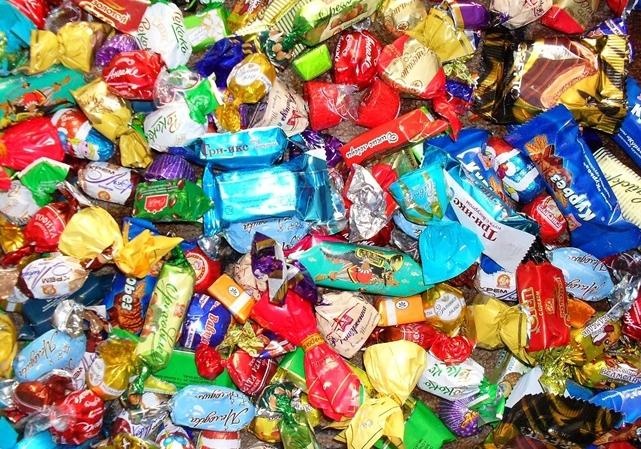 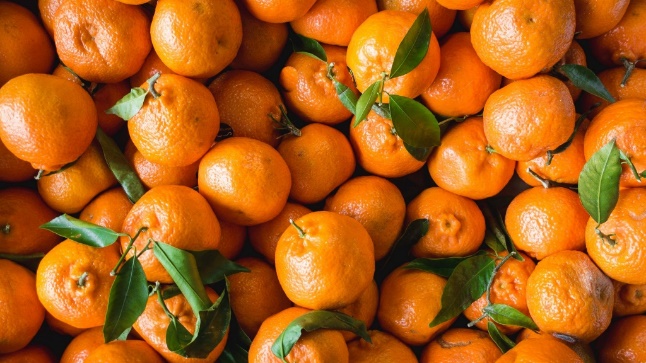 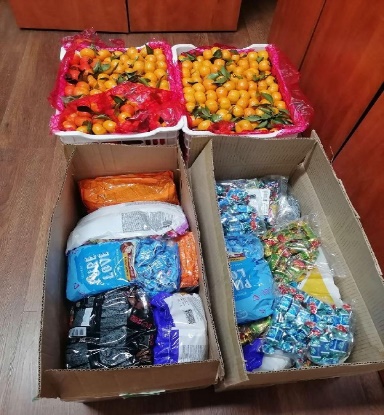 